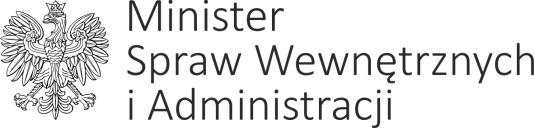 DP-WL-0231-55/2021/WR                                                                  Warszawa /elektroniczny znacznik czasu/	Według rozdzielnikaSzanowni Państwo,Stosownie do postanowień § 35 uchwały nr 190 Rady Ministrów z dnia 29 października 2013 r. – Regulamin pracy Rady Ministrów (M.P. z 2016 r. poz. 1006, z późn. zm.) w załączeniu przekazuję projekt uchwały Rady Ministrów w sprawie Rządowego programu ograniczania przestępczości i aspołecznych zachowań Razem Bezpieczniej im. Władysława Stasiak na lata 2022 - 2024, z uprzejmą prośbą o zajęcie stanowiska w terminie 21 dni od dnia otrzymania niniejszego pisma, a w przypadku zgłoszenia uwag, przekazanie ich również w wersji elektronicznej na adres: dep.prawny@mswia.gov.pl Jednocześnie uprzejmie informuję, iż ww. projekt jest dostępny na stronie Biuletynu Informacji Publicznej.Brak odpowiedzi we wskazanym terminie pozwolę sobie uznać za uzgodnienie projektu.Łączę wyrazy szacunku,Minister Spraw Wewnętrznych i Administracji z up. Maciej WąsikSekretarz Stanu/podpisano kwalifikowanym podpisem elektronicznym/Załącznik: projekt wraz z programem, uzasadnienie, osr.Otrzymują:Pan Mateusz Morawiecki – Prezes Rady Ministrów, Minister Cyfryzacji, wykonujący obowiązki Ministra FinansówPan Jarosław Kaczyński – Wiceprezes Rady MinistrówPan Piotr Gliński – Wiceprezes Rady Ministrów, Minister Kultury i  Dziedzictwa NarodowegoPan Henryk Kowalczyk – Wiceprezes Rady Ministrów, Minister Rolnictwa i Rozwoju WsiPan Jacek Sasin – Wiceprezes Rady Ministrów, Minister Aktywów Państwowych  Minister Edukacji i NaukiMinister Funduszy i Polityki RegionalnejMinister Infrastruktury Minister Klimatu i Środowiska Minister Obrony Narodowej Minister Rodziny i Polityki Społecznej Minister Rozwoju i TechnologiiMinister Sportu i TurystykiMinister Sprawiedliwości Minister Spraw Zagranicznych Minister Zdrowia Minister do Spraw Unii EuropejskiejPan Michał Cieślak – Minister – Członek Rady Ministrów Pan Michał Dworczyk – Minister – Członek Rady Ministrów, Szef Kancelarii Prezesa Rady MinistrówPan Mariusz Kamiński – Minister – Członek Rady Ministrów, Koordynator Służb SpecjalnychPan Łukasz Schreiber – Minister – Członek Rady Ministrów Pan Michał Wójcik – Minister – Członek Rady Ministrów Koordynator Oceny Skutków Regulacji w Kancelarii Prezesa Rady Ministrów Prezes Rządowego Centrum Legislacji